 Home Learning links Autumn term 1 (17th September 2020 – 23rd October 2020)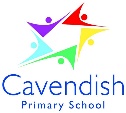 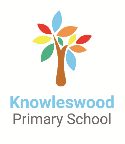 Children who are isolating due to Covid-19 can use the links below for useful activities and clips linked to the work their year group is enjoying at school. This will help them to keep up with the learning they miss. Clicking on the blue links will take you straight to the most relevant websites for the subject / unit. If you would like to send your teacher some work or ask them a question please use the email address for your class below:ashhomelearning@knowleswood.co.uk     oakhomelearning@knowleswood.co.ukAutumn Term 1Year: 2                             SubjectOnline LinkEnglishSupertatoThe Enormous TurnipOliver’s Fruit SaladThe Enormous Turnip https://www.youtube.com/watch?v=PGxuZljWOG0&t=43ss Supertato https://www.youtube.com/watch?v=QlaMeNmTG6c Oliver’s Fruit Salad https://www.youtube.com/watch?v=lzh8BCZssbEE How to understand texts https://www.bbc.co.uk/bitesize/topics/zgwwxnb/articles/zc6m3k7 MathsPlace ValuePlace value lessonshttps://whiterosemaths.com/homelearning/ ScienceHealthy Mehttps://www.bbc.co.uk/bitesize/clips/zgtr82p HistoryTo be taught next half termGeographySeasonshttps://www.bbc.co.uk/bitesize/topics/zkvv4wx/articles/zcx3gk7 REWhat did Jesus teach?Can you be kind to everyone all of the time? PSHEhttps://youngminds.org.uk/find-help/for-parents/supporting-your-child-during-the-coronavirus-pandemic/ArtSeasonsColour mixing DTTo be taught next half termComputingAlgorithmshttps://www.bbc.co.uk/bitesize/clips/z28qmp3MusicTo be taught next half termPEhttps://www.youtube.com/user/thebodycoach1Keeping Healthy https://www.bbc.co.uk/bitesize/clips/zmtjmp3 